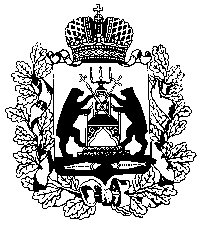 Территориальная избирательная комиссияЛюбытинского районаП о с т а н о в л е н и еО регистрации кандидата на должность Главы Неболчского сельского поселения Любытинского муниципального района Новгородской областной Белоусова Бориса ПавловичаПроверив соблюдение порядка самовыдвижения кандидата на должность Главы Неболчского сельского поселения Любытинского муниципального района Новгородской области Белоусова Бориса Павловича требованиям областного закона от 21.06.2007 № 121-ОЗ «О выборах Главы муниципального образования в Новгородской области», и необходимые для регистрации кандидата документы, руководствуясь статьями 12, 20, 25 и 27 областного закона от 21.06.2007 № 121-ОЗ «О выборах Главы муниципального образования в Новгородской области», Территориальная избирательная комиссия Любытинского районаПОСТАНОВЛЯЕТ:1. Зарегистрировать кандидата на должность Главы Неболчского сельского поселения Любытинского муниципального района Новгородской области Белоусова Бориса Павловича, 1972 года рождения, выдвинутого в порядке самовыдвижения, 12 мая 2023 года в 12 часов 40 минут.      2. Выдать Белоусову Борису Павловичу удостоверение зарегистрированного кандидата на должность Главы Неболчского сельского поселения Любытинского муниципального района Новгородской области.3. Направить настоящее постановление в Избирательную комиссию Новгородской области.6. Разместить настоящее постановление на странице Территориальной избирательной комиссии Любытинского района официального сайта Администрации Любытинского муниципального района в информационно-телекоммуникационной сети «Интернет»,  опубликовать в газете «Любытинские Вести».Председатель                                                                                     О.В. БарановаСекретарь                                                                                           С.С. Сурай12 мая 2023 года                     № 62/4-4р.п. Любытино